Кроссворд «Функции живого вещества в биосфере»Начало формы Конец формы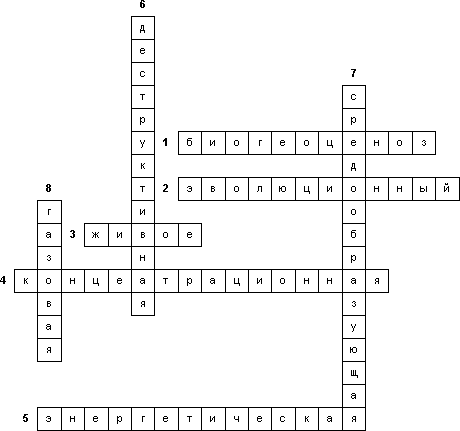 1. Многовидовое сообщество.2. Процесс, характерный для живого вещества.3. Вещество, включающее в себя всё огромное разнообразие живого, представленное в мириадах особей, непрерывно умирающих и рождающихся.4. Геохимическая функция, при которой происходит извлечение из окружающей среды и избирательное накопление химических элементов для построения тел живых организмов и вовлечение этих элементов в биологический круговорот веществ.5. Геохимическая функция, при которой происходит поглощение солнечной энергии при фотосинтезе; запасание энергии в химических связях органических соединений и передача её по цепям питания и разложения.6. Геохимическая функция, проявляющаяся в разложении вещества и вовлечение его в биологический круговорот.7. Геохимическая функция, заключающаяся в преобразовании физико-химических параметров среды в процессе существования живого вещества.8. Геохимическая функция, при которой создаётся свободный кислород и переход его в озон; выделение свободного азота, сероводорода, метана и других газов при разложении живого вещества; поддержание на определённом уровне количества углекислого газа в атмосфере.